		WEXFORD RAM RUN  - RACE DAY INSTRUCTIONS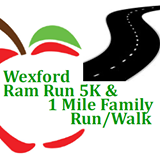 Race Day Schedule – Saturday, Oct 17(North Park Swimming Pool)7:30am:  Packet Pick Up/Late Registration On-site8:30am:  1 Mile Family Run/Walk Start9:15am:  5K StartKids Zone9:00am to 11:30amLocation:Follow park signs for North Park Swimming Pool / Pie Traynor Field / Harmar Pavilion. The road name to turn on toward swimming pool is called Hemlock Drive.Drive to furthest part of parking lot and park in swimming pool lot. Walk to right of swimming pool where registration, start, and all race activities occur. This road will be blocked off for cars. Foot traffic only.Athlete Details:Pin race number to front of shirt (do not pin the bottom tear off portion). Race number must be visible on outside of clothing. Safety pins have been included in your bag. More pins will be available at registration if needed.Make sure your race number matches your shoe chip number. Place your chip through your shoestring lace and tie as you normally would. Race chips are yours to keep and do not need to be removed or returned after your race.While wearing your race chip, do not walk near race mats on ground before your race. You will set off your chip and race times will not be accurate.If you are competing in the 1 Mile AND 5K events, you will use the same race number and chip. Do not remove them until both races are completed.Tear off bottom portion after race and place in raffle box located in the Pavilion to be eligible for raffle prizes before, during and after awards ceremony. Must be present to win.There will be one water/Gatorade station on the course. You will pass it once on the 1 mile course and twice on the 5K course.Help yourself to post-race drinks and snacks in the Pavilion after your race.Have fun!BRING YOUR RACE SHIRT TO THE RACE IF YOU WOULD LIKE TO TIE DYE IT!!